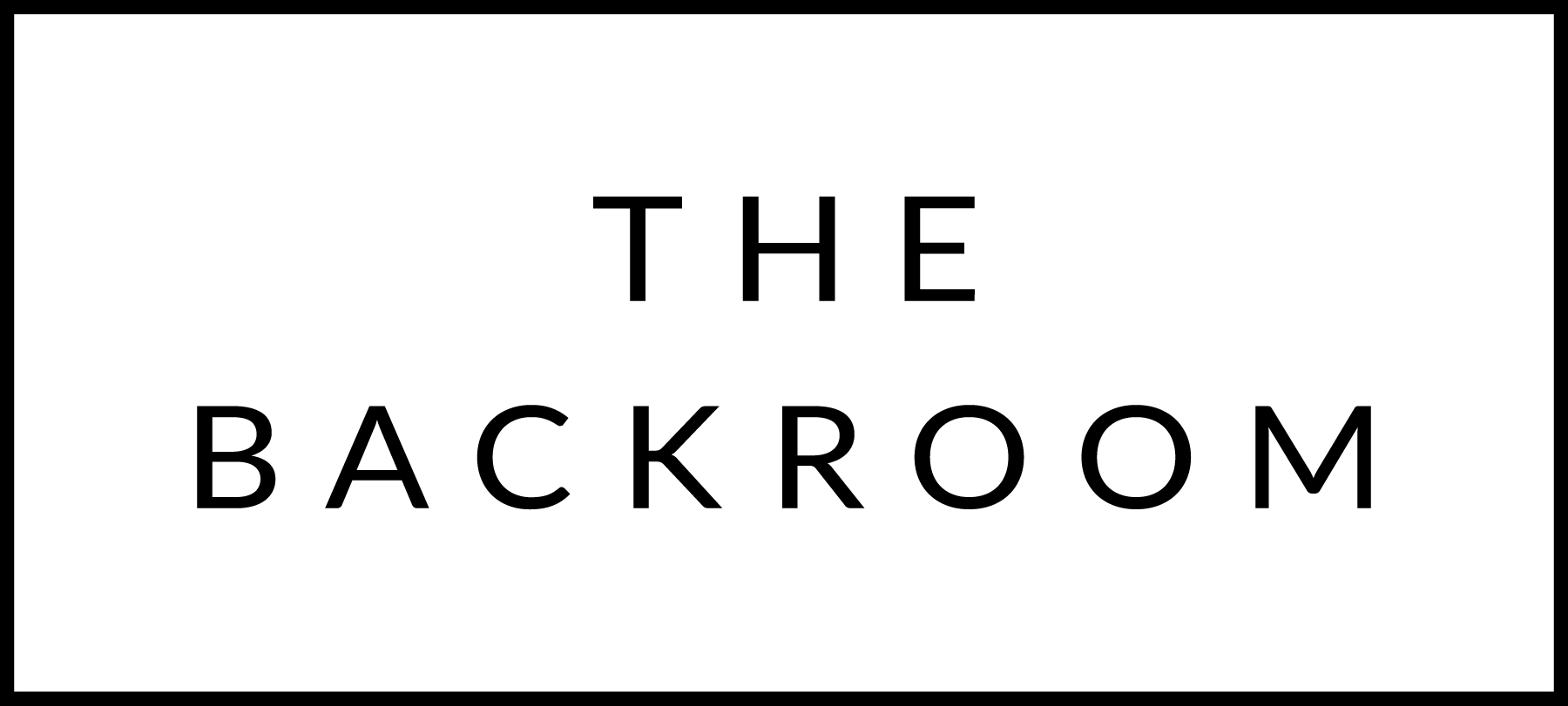 December 16th & 17th 2016Happy Holidays!! COCKTAIL HOUR SNACKSCloth Bound Cheddar Pimento DipCrab Dip, All Souls ChipsBaked Brie & Cranberry MostardaFIRST
Kale & Farro SaladSpiced Seeds, Pickled OnionsTahini-Avocado DressingTHE MAIN EVENTNative Pork LoinSweet Potato, DatesCoriander & Herb Brown ButterFOR THE TABLE
Shaved Brussels SproutsFig VincottoDESSERTVanilla Buttermilk Panna CottaChai Poached Pears, Oat Cookie Crumble